Prénom______________________                       			  Note____/12Evaluation: Les composants et les couches du sol1.       Ecris les composants dans la portion correcte du diagramme circulaire. (1 point chacun)2.       Ecris une chose qui représenterait chaque composant. (1 point chacun)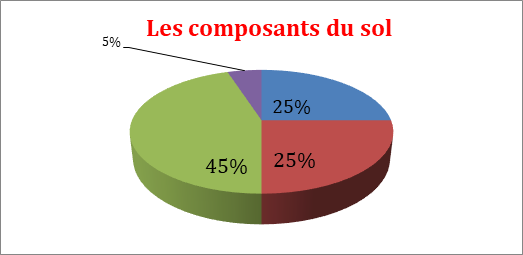 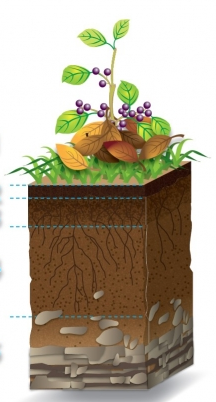  3. Ecris le nom de chaque couche du sol. (1 point chacun)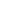 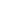 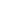 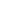 